9 декабря 2017 года на территории ТОС Усть Нытва был проведен субботник на детской площадке и сбор снега на горку.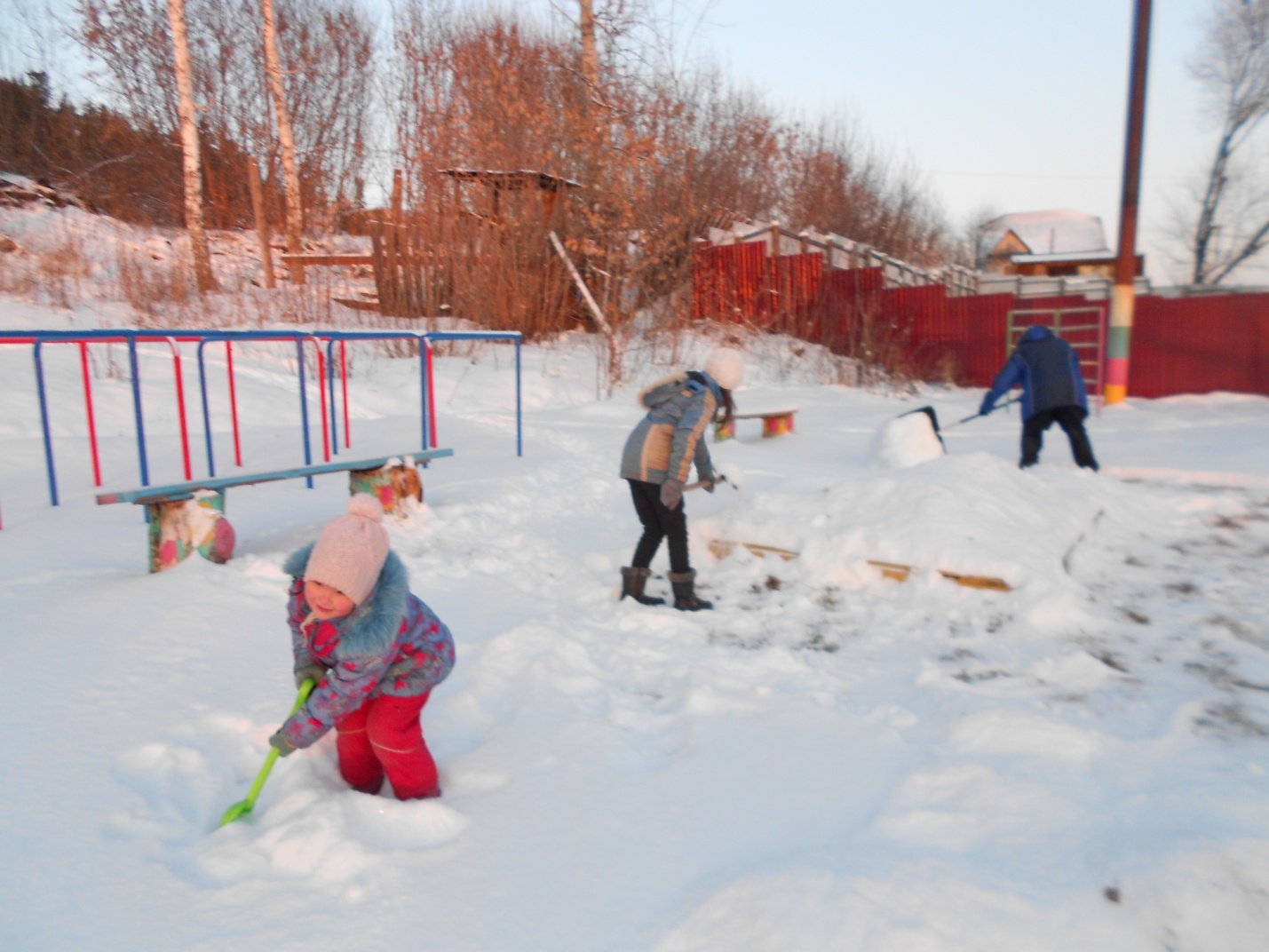 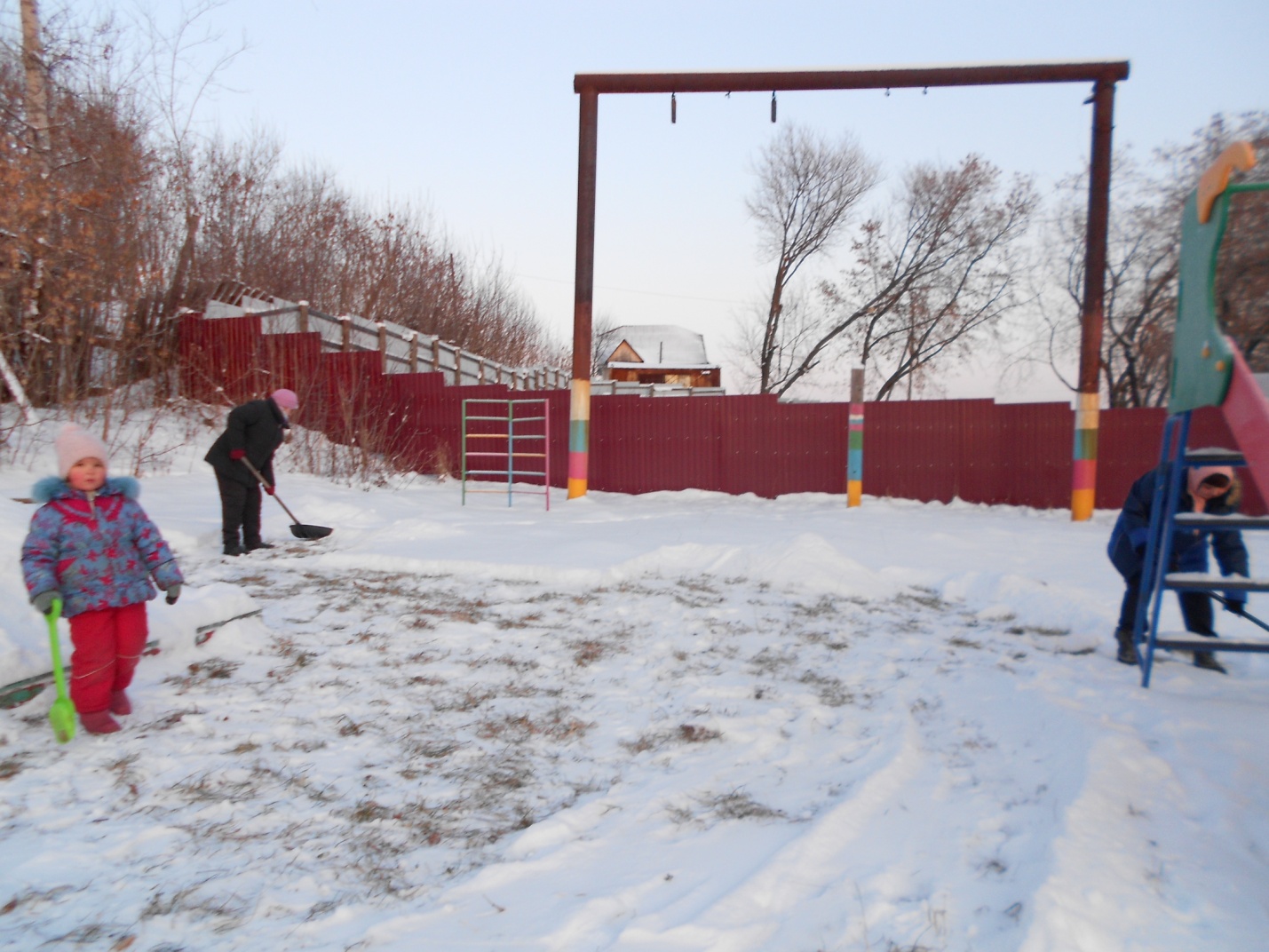 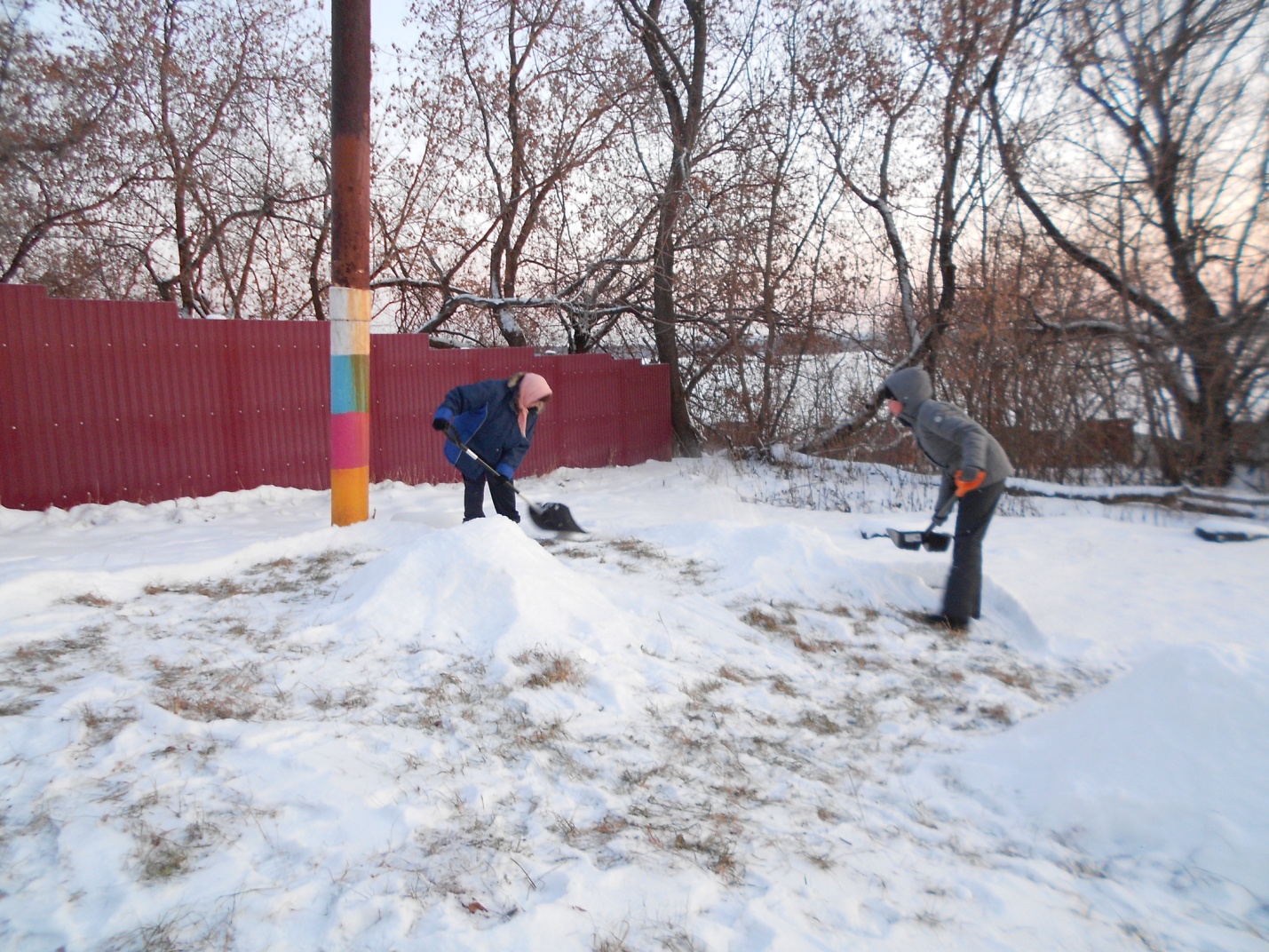 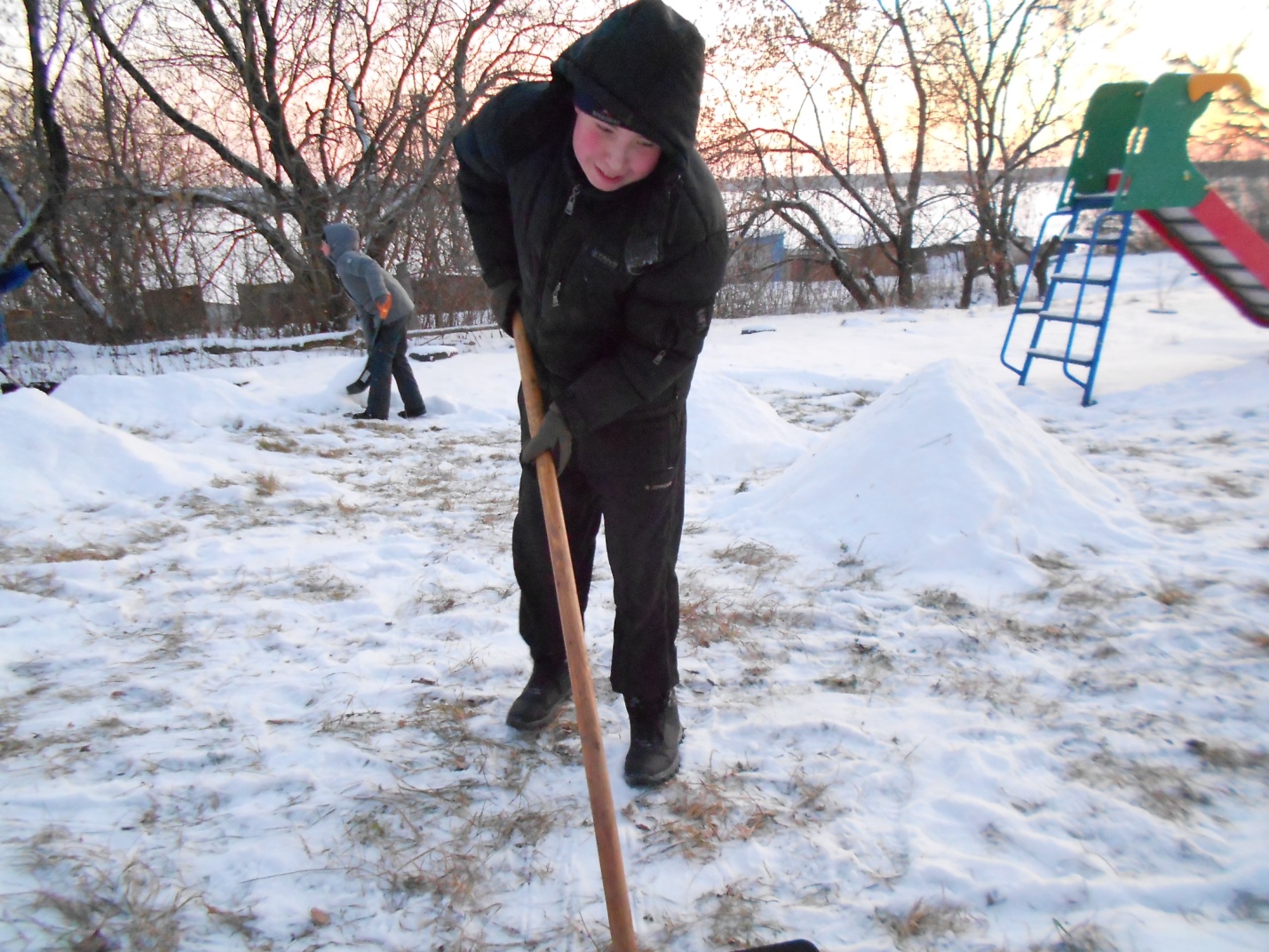 